Περιγραφή: Η Thinc σε συνεργασία με τον Γιάννη Ταμπάκη διοργανώνει ένα Design Thinking Session με θέμα "Πώς να Βρείτε μια 'Ιδέα Ενός Εκατομμυρίου'" 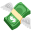 Δυσκολεύεσαι να βρεις νέες ιδέες και να τις κάνεις πραγματικότητα; ή μήπως είχες ήδη μια “επιφοίτηση”, αλλά δεν είσαι σίγουρος/η ότι η ιδέα σου είναι game-changer; Μην ανησυχείς…Σε αυτό το training session θα βουτήξουμε σε μια δημιουργική ζώνη , όπου οι τρελές ιδέες μετατρέπονται σε καινοτόμες λύσεις. Ετοιμάσου να ξυπνήσεις την καινοτομία μέσα σου καθώς  αντιμετωπίζουμε προκλήσεις και ιδέες σε ένα διασκεδαστικό και συνεργατικό περιβάλλον. 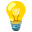 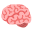 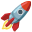 Ο Γιάννης είναι τελειόφοιτος στο τμήμα ΗΜΜΥ του ΔΠΘ και ex-THINCer. Είναι 2 χρόνια μέλος της EESTEC Training Team και 4 χρόνια μέλος της EESTEC LC Xanthi, ενώ τους τελευταίους μήνες έχει ενταχθεί και στην ομάδα του Founderhood & Startup Greece. Έρχεται να μοιραστεί το πάθος του για την καινοτομία και να γνωρίσει και άλλους like minded ανθρώπους. Τετάρτη 10 Απριλίου 2024            4 μ.μ. - 8 μ.μ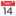 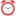 Δήλωσε συμμετοχή στο https://shorturl.at/fvBR7Στα social θα πρότεινα να κανετε ταγκ τη Thinc και την EESTEC LC Xanthi τοπικά αλλά και την EESTEC Training Team.  Σας παραθέτω και όλα τα social των ομάδων.ΦΟΡΜΑ ΣΥΜΜΕΤΟΧΗΣ (ΠΡΟΣΘΗΚΗ ΣΤΟ STORY)https://shorturl.at/fvBR7Facebook: @thincduthInstagram: @thincduth @eestec_lc_xanthi/@eestec_trainingteam/Linkedin: Thinc Thrace incubatorhttps://www.linkedin.com/company/eesteclcxanthi/https://www.linkedin.com/company/eestec-training-team/mycompany/?viewAsMember=trueΘερμοκοιτίδα Νεοφυών Επιχειρήσεων του Δημοκρίτειου Πανεπιστημίου ΘράκηςΒασιλίσσης Σοφίας 12, Κτίριο 2, Ξάνθη, ΤΚ: 67132,Τηλ: +30 2541 079160